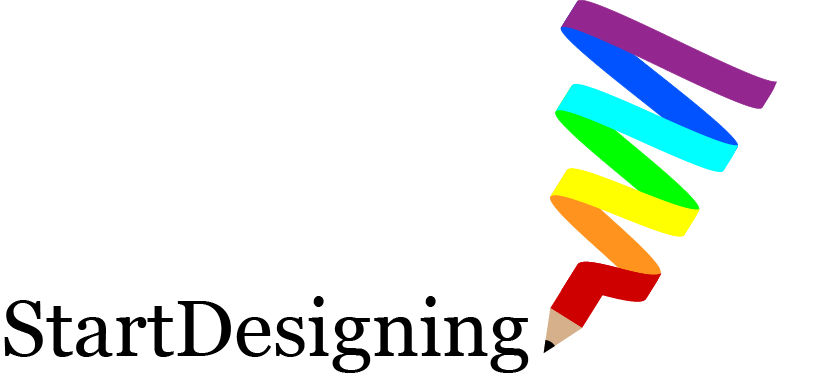 PAM8403 Digital Class D Audio Amplifier kit     Specification:     PAM8403 AMP3W Output at 10% THD with a 4Ω Load and 5V input supplyFilter less low Quiescent Current and Low EMI Efficiency up to 90%Short Circuit ProtectionThermal ShutdownFew external components to save space      Speaker:Power:3wResistance: 4 OhmType: Internal magneticShape: RoundMagnet Dia: 20.5mmDiameter: 40mmHeight: 20mmMaterial: Aluminium, Rubber, PlasticWeight: 32gCircuit 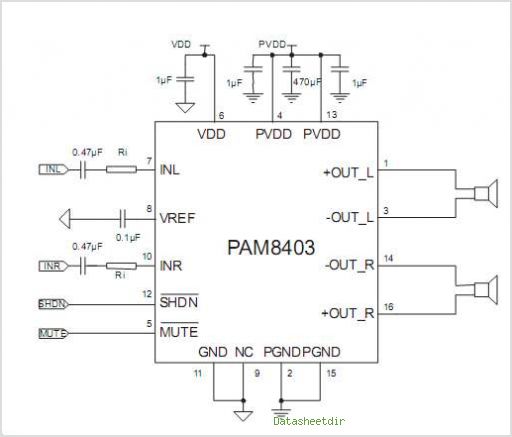 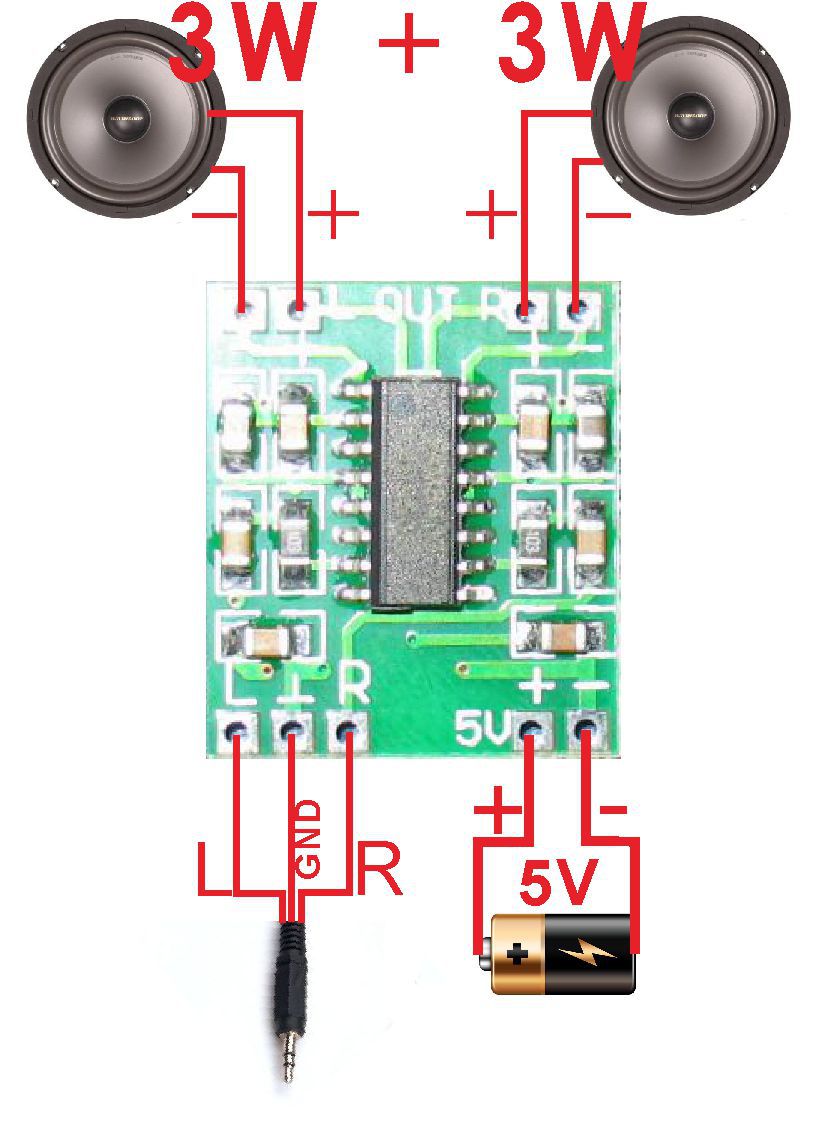 